Puerto Rico:1. CapitalSan Juan2. Currency U.S. Dollars3. Common Foods Mofongo and Arroz con habichuelas 4. Flag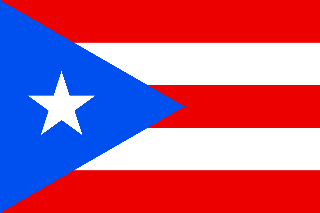 5. Common Tourist Attraction El Castillo San Felipe El Morro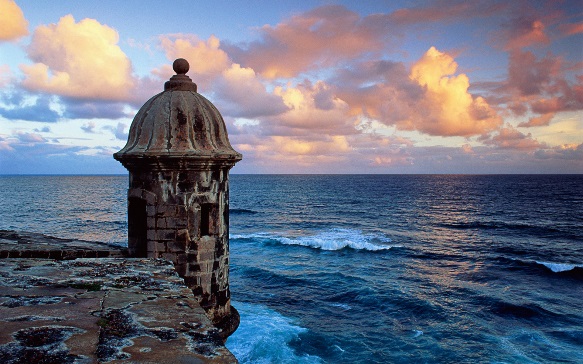 6. McDonaldsSame_____________________________________________________________________Guatemala:1. CapitalLa cuidad de Guatemala (biggest city in Central America)2. CurrencyQuetzal (Quetzales)		Exchange Rate$1 to 7.33 Quetzal3. Common Foods Jocón y Yuca con chicharrón 4. Flag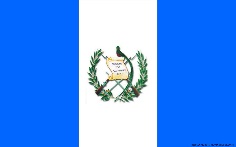 5. Common Tourist AttractionTikal National Park, which are the Ancient Mayan Ruins 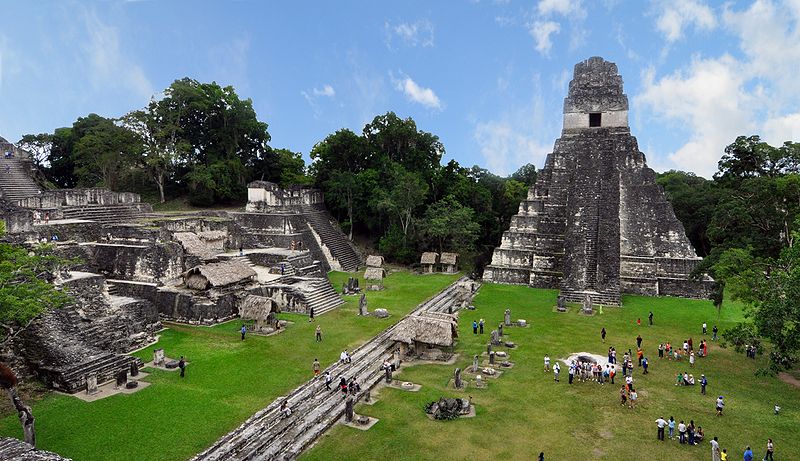 6. McDonalds 43 quetzales for Big Mac MealMexico:1. Capital La ciudad de México2. Currency	Peso		Exchange Rate $1 to 18.84 pesos3. Common Foodstacos and tameles 4. Flag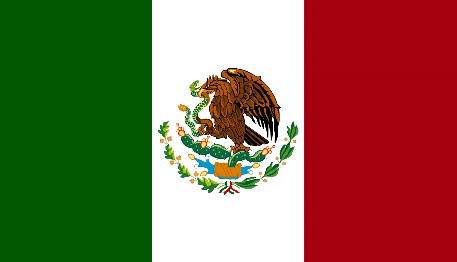 5. Common Tourist AttractionsCancún Underwater Museum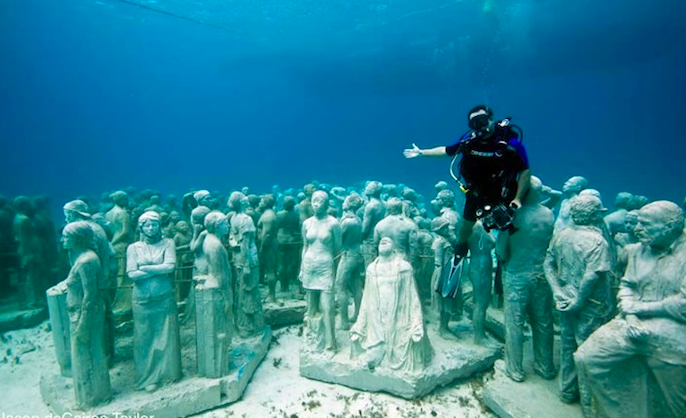 6. McDonalds Big Mac Meal $99 (pesos)= $5.25